142 NAPIER ROAD GILLINGHAMKENT ME7 4HGVERSION 1: 1st October 2023PREPARED BY Exterior Interior Design & Build LTDThe following document serves to act as a guide to ensure that communication, information and management of the Contract are all carried out to a high standard and to achieve excellence in construction practices.Contract between ‘The Client’ Gill View Developments Ltd And ‘Principal Contractor’ Exterior Interior Design & Build Ltd TABLE OF CONTENTS Introduction .............................................................................................................................. 4 Scope of goods/services .................................................................................................. 5 Planning of construction works ...................................................................................... 6 Appendix 1 : SITE plan ......................................................................................................... 12 The purpose of a construction environmental management plan to outline how a construction project will avoid, minimise or mitigate effects on the environment and surrounding area.The CEMP fulfils planning condition 7 of planning application ref: MC/23/0175.The site manager will be Naeem Mirza and will be responsible for managing the project within the agreed environmental constraints in conjunction with all other necessary management processes.The duties of the Site manager include:Review the CEMP and specialist procedures and identify any areas for improvement;Identify the environmental competence of all contractors working on the project and advise the project manager as to their suitability;Monitor construction activities to ensure that identified and appropriate control measures are effective and in compliance with the CEMP. Advise subcontractors and individual staff of non-compliances and have the power to sanction for repeated noncompliance;Provision of advice and liaison with the construction team to ensure that environmental risks are identified, and appropriate controls are developed and included within method statements and risk assessments;Review method statements for environmental aspects and advise of any suggested improvements prior to work starting;The organisation ‘Gill Developments View Ltd’, has contracted the Contractor to provide:Four New Dwellings situated on land at 142 Napier Road, Gillingham, Kent ME7 4HG; and to be inclusive of all works as Exterior Interior Design & Build tender documents and to be constructed to the current specification & drawings as supplied with tender documents.Parking of vehicles of site operatives and visitors:There will be a dedicated parking area for site vehicles and visitors within the site boundaries (see Appendix 1). There will be a ‘no on-street parking’ condition enforced on all workers and visitors to the site.Loading and unloading of plant and materials:The operators of the plant equipment and vehicles shall have the appropriate training and experience and records of their certificates, licenses or other evidence of such training.There shall be no loading or unloading of delivery vehicles outside the hours of 8.00 – 19.00 Monday to Saturday.At all times, large vehicles will be on timed arrival, a gate keeper will be on hand to ensure the gate is opened in readiness for the arrival of any large vehicle so that they are banked onto the site without delay so avoiding congestion on the highway.There will be a designated unloading area and a dedicated material lay down area on site. As work progresses around the site these areas may need to be re-located.Under no circumstances will any vehicle be allowed to unload ‘off site’ either in the entrance or on the roadside adjacent to the site.Storage of plant and materials used in constructing the development:The following actions will be implemented to reduce the risk of injury, damage of materials and damage to the environment:Large construction tools will be stored in locked containers situated on-site and small power tools will be taken off-site by staff throughout the non-working hours.Materials, plant and tools will NOT be stored in the site office or any of the welfare facilities.Storage on top of containers will not be permitted unless the materials can be put in place and retrieved safely. Standing on top of containers is not permitted unless there are suitable handrails and proper means of access.If it is necessary to store LPG on site, a lockable cage or cages will be provided. The cage(s) will be situated in a safe position in the open air at ground level away from surface drains and at least 1 metre away from the compound boundary and the site containers, if practical. Each cage will bear a notice “LPG – NO SMOKING”. LPG will not be stored in any other location on the site or compound. Gas bottles will be stored upright. Only the minimum amount of LPG will be stored.COSHH products will be stored appropriately away from water courses, drains and other sensitive receptorsAll materials will be stored to minimise the risk of wastage as a result of damage.All fluids kept on site to be stored in a safe place, complete with spill/drip trays. Spill kits to be kept on site at all times.All drains to be sealed by means of correct/removable bungsWhen establishing the site, consideration will be given to the manual handling operations that are likely to take place on the site and these will be taken account when specifying site storage facilities and the provision of lifting equipment. These will be arranged to minimise the manual handling operations that have to take place.  Manual handling operations posing a significant risk of injury will be subject to risk assessment. Wherever practicable, loads weighing over 25 kgs will be moved around site using wheelbarrows or sack barrows or another mechanical aid. No loads will be carried up or down ladders.There will be a designated material storage area.The erection and maintenance of security fencing:The boundaries will be secured with the installation of a combination of timber hoarding and herras security fencing. The structural stability and visual appearance of the fencing will be inspected at regular intervals and maintenance carried out as necessary.The proposed arrangements for site security are as follows:The site entrance will be horded with a secure gate to provide access.All access ladders will be removed when not in use and be locked in a storage container.The buildings will be secured at the end of the working day or if unattended during the working day.Scaffolding will be alarmed during non-working hours.If necessary a letter drop will be made to all surrounding residents to monitor the site for any suspicious behaviour during non-working hours.HGV routing plan:Vehicles arriving from Canterbury Street/Nelson Road will turn into Napier Road. On leaving the site the vehicles will take the same route back.The main entrance to the site will be from Napier Road. HGV’s will deliver goods and cranes.Concrete will also be arriving during the build period. Appendix 1 shows the route from Napier Road that will be strictly adhered to for all HGV’s accessing and egressing siteWheel washing facilities:	Regular cleaning of site vehicles, operative boots, lorries and vehicles leaving the site, in adverse site conditions and inclement weather, shall be provided.There will be a high-pressure washer located next to the entrance to the site so that any vehicle with dirty wheels can be completely cleaned off before leaving site. This will be monitored and recorded when required. Should a vehicle discharge any mud or dirt onto the road, a Road sweeper will be on standby to follow on and clean up whatever has been deposited.Dust and dirt control measures:Construction inevitably generates some dust.  The contractor will identify in their risk assessment/method statement how they will keep this down and will use measures such as regular clean ups, wetting down, using ready mixed concrete, mortar etc. to control the amount of dust.Local dust extraction equipment will be fitted to grinding machinery and masonry and silicabased materials will be cut using water suppression / wet cut methods. Plant and hand tools are to be fully maintained within approved dust suppressors-reservoirs / silencers/ acoustic pad-sleeves around all mechanical equipmentEquipment will be switched off when not in use.Dust masks will also be available and the site manager will ensure that they are worn when required.Visual monitoring will be carried out at sensitive locations on a daily basis.The potential for dust to arise during construction is highly weather dependent. If carried out in dry weather, increased water spraying will be required. In wet weather greater attention will be paid to vehicle cleaning to ensure significant quantities of mud are not trafficked onto the local roads.No bonfires will be permitted on site.Contractor to ensure sheet covers are installed over loaded skips.Noise monitoring:Throughout the construction phase of the development, good working practices will be adopted to manage and reduce any associated impacts upon the local community.The nature of the work involves some noisy activity but unlikely to be to a degree where daily exposure is exceeded.  However, ear defenders will be made available to staff and will be worn where required.  Similarly, the amount of activities involving vibrating tools is limited but we will monitor trigger time to ensure rotation where necessary.  Staff will be trained in the risks associated with vibrating tools.Every effort will be made to keep noise levels low.  Where it is anticipated that noise levels are likely to exceed such levels, the Site Manager will be informed, work will not commence until permission has been granted.Where alterations to the programme are made to accommodate the reduction of noisy operations to agreed times and to the site manager will inform the CDM Principal Designer/ Contract Administrator/Client immediately.All materials, plant and equipment will be handled carefully to help reduce noise levels; this will be instructed to all operatives before commencing on site as part of the Site Induction.All plant and tools will be properly maintained and serviced regularly to ensure that the noise levels created are kept to a minimal level and wherever possible will be fitted with silencers or baffles.Wherever practicable, all plant and equipment shall be powered by mains electricity in preference to locally powered sources such as diesel generators;No radios will be permitted outside buildings. Where used within a building the site manager will ensure noise pollution outside the building is kept to a minimum so not to disturb any of the neighbours.No work activities which create high levels of noise will be undertaken before 08.00 hours or after 17.00 hours.  Noisy work activities will not be allowed at any time during weekends or Bank Holidays.The Site Manager will monitor the noise levels and where necessary each operative will be informed that correct ear defenders with the right SNR rating must be worn.Construction site lighting:Adequate lighting will be provided throughout the duration of the works.Flood lights will be installed on scaffolding; one facing the access drive and one facing the construction area. The spotlights will incorporate a dawn to dusk and PIR movement sensor and will be located so as not to shine directly into any neighbouring gardens.Task lighting specific to internal works will be a mandatory requirement placed on all subcontractors.Construction waste plan:Construction Phase Waste and Recycling Plan – An area on-site will be designated before the commencement of the construction works. All waste will be disposed of by a certified waste carrier, All waste recycling and disposal tickets will be kept onsite throughout the construction period for inspection by a third party  prior to which it will sorted into the following types:Insulation and Asbestos Material: None present o Concrete, Bricks, Tiles and Ceramics o Wood, Glass and Plastic o Bituminous Mixtures, Coal Tar and Tar o Soil & Stones o Gypsum CementPaints and Varnishes o Adhesives and SealantsConstruction work hours:Hours of work will be 8.00 until 19.00 weekdays and 8.00 to 13.00 Saturday. No work on Sunday, bank or public holidays unless prior consent is agreed with the local council.Welfare facilities:The Contractor shall provide appropriate welfare and first aid facilities on site and nominate a first aid officer, whilst the Contractor and his operatives are on site.Health and Safety:The Contractor shall provide suitable personal protective equipment (PPE) appropriate to all site operations and locations to all operatives. All construction workers and visitors on site should wear appropriate PPE to reduce the risk of injury from materials and equipment (i.e., hard hats, protective footwear and high viz jackets).The Contractor shall prepare and enforce site rules in relations to wearing of PPE for their own employees and sub-contractors, including on site visitors.Appropriate safety measures, including scaffolding to prevent accidental falls from erected structure to be in place throughout the project. All working areas should be always tidy to reduce the risk of tripping over objects laying on the ground or floors within public areas, such as frontage footpaths or on the access trackA system must be implemented to ensure that members of the public requiring passage pass the site are not exposed to unreasonable risk.The Contractor will be required to put in place measures to ensure the construction workers, members of the public, local services and properties are not exposed to falling material hazards during construction or excessive noise and dust – namely suitable hoardings around the site to not merely protect the adjoining owners currently but also the retained boundary fences/ treatments.The Contractor must have in place method statements outlining detailed methods of working and handling tools.Risk assessment and method statement for mechanical lifting and handling heavy items such as beams should be provided in accordance with The Manual Handling Operations Regulations of the CDM regulations themselves. Units heavier than 20 kg are to be either lifted by a two man operative team or handled mechanically, to avoid repetitive injury to the operative.The Contractor shall notify all accidents, diseases and dangerous occurrences which are reportable within the meaning of “Reporting of Injuries, Diseases and Dangerous Occurrences Regulation 1995”.APPENDIX 1 : SITE PLAN 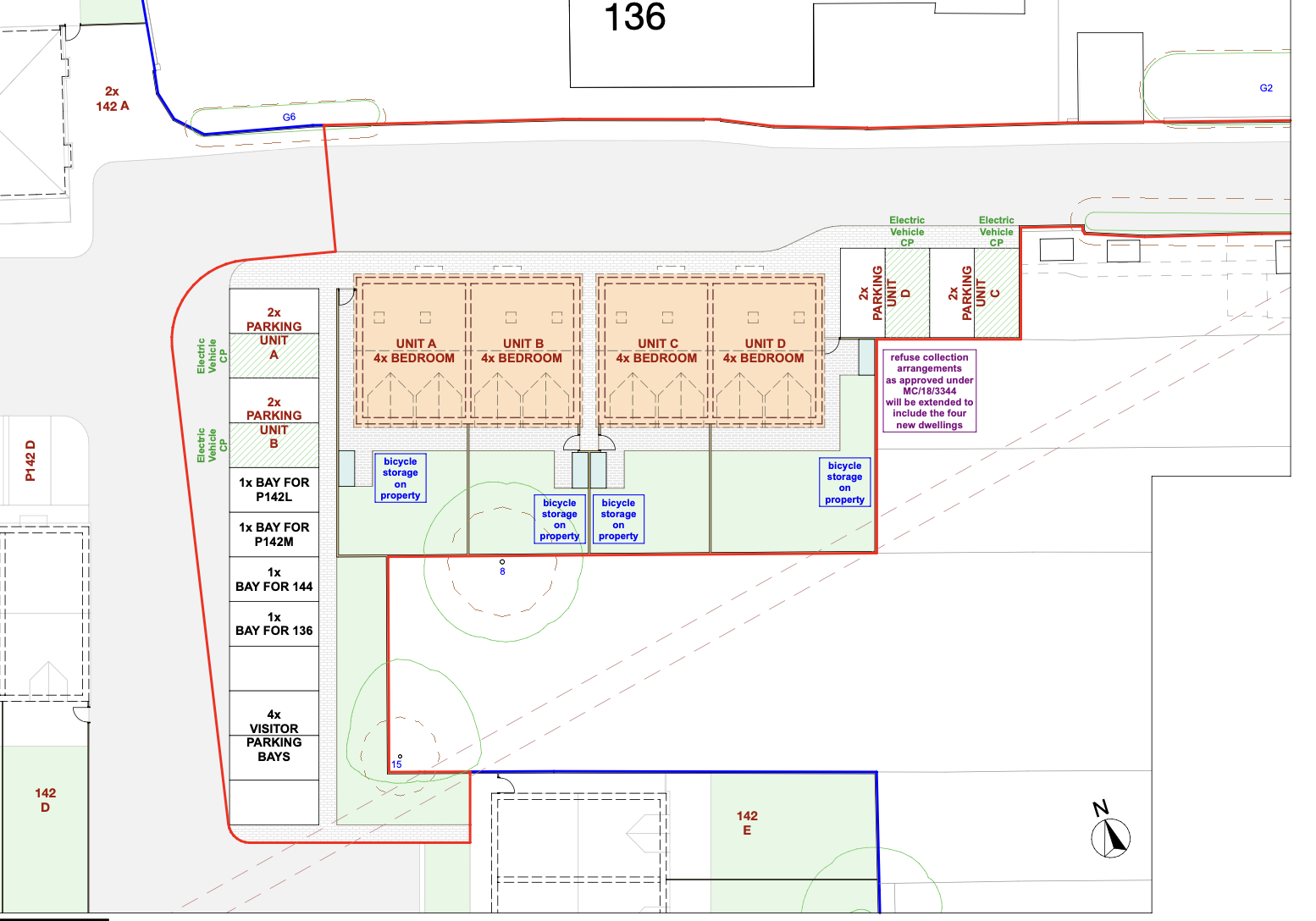 1. INTRODUCTION 2.SCOPE OF GOODS/SERVICE3.PLANNING OF CONSTRUCTION WORKS